PD  K A M E N J A K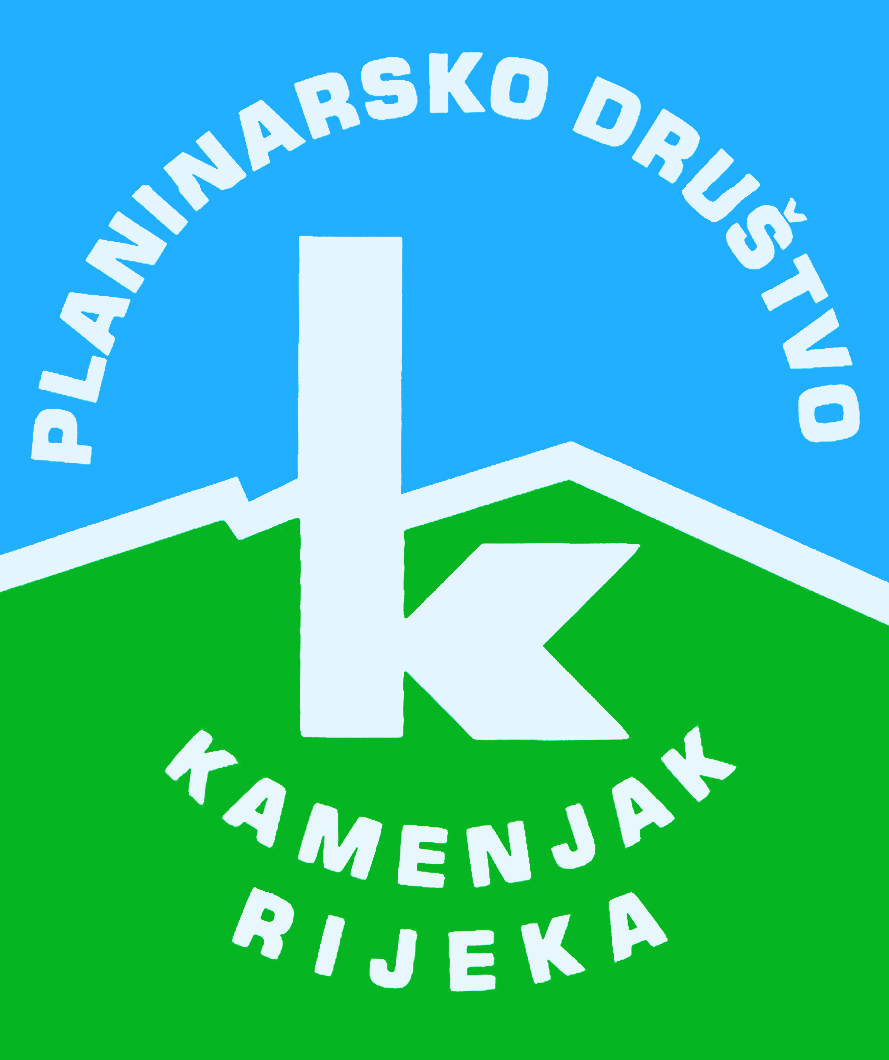 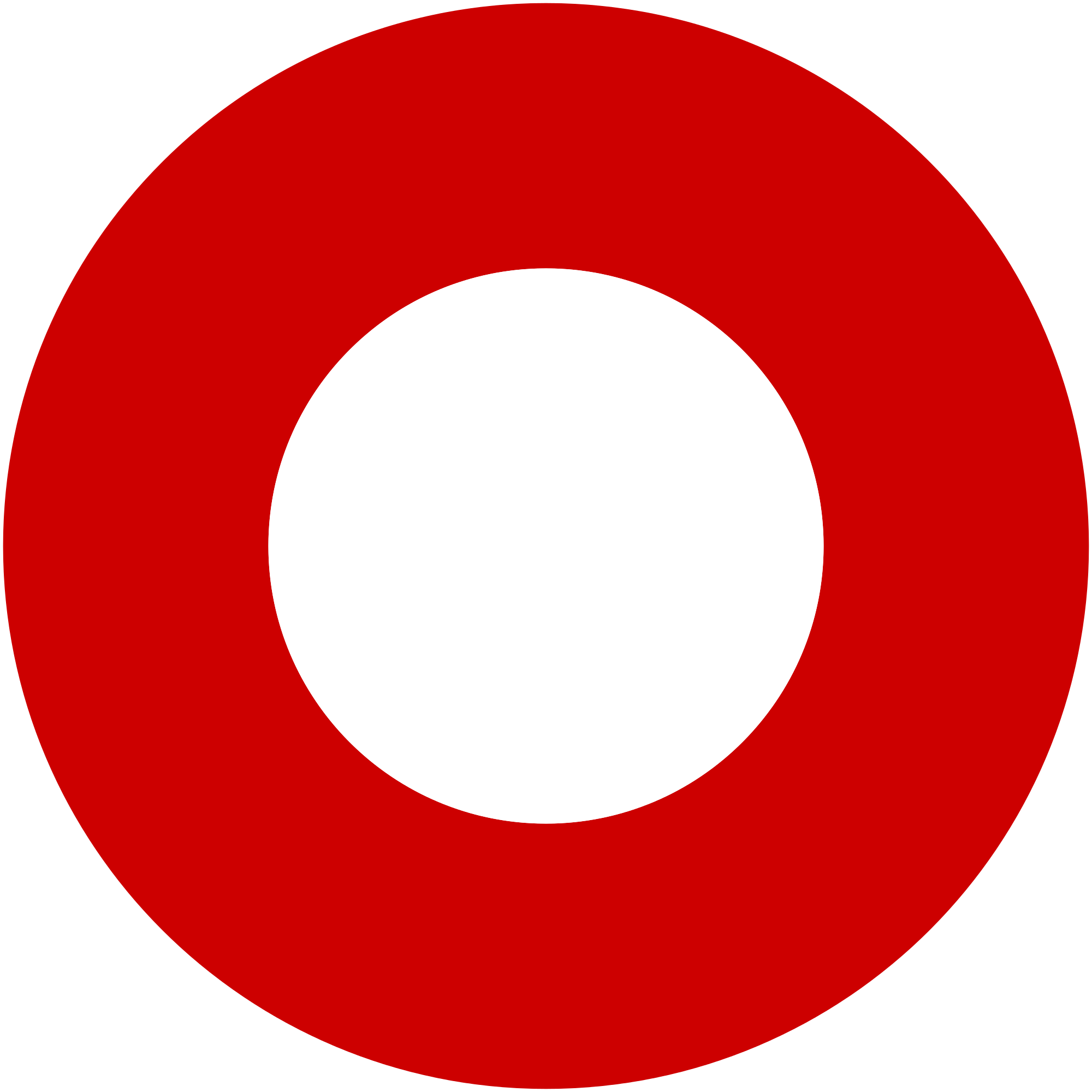 Korzo 40/I - RIJEKA tel: 051/331-212 Prijavom na izlet svaki član Društva potvrđuje da je upoznat sa zahtjevima izleta, da ispunjava zdravstvene, fizičke i tehničke uvjete za sigurno sudjelovanje na izletu, da ima uplaćenu članarinu HPS-a za tekuću godinu, te da pristupa izletu na vlastitu odgovornost. Sudionik je dužan tijekom izleta slušati upute vodiča. U slučaju loših vremenskih prilika ili drugih nepredviđenih okolnosti, vodič ima pravo promijeniti rutu ili otkazati izlet. Crni vrh i Primorski KlekCrni vrh i Primorski Kleknedjelja, 07.04.2024.nedjelja, 07.04.2024.Polazak: parkiralište Delta u 8 satiPovratak: u popodnevnim satimaPrijevoz: osobna vozilaCijena: 3 € vozačuOpis: 
Nebesa 1131 m, Crni vrh 1335 m, Primorski klek 1214 m

Tri vrha sa nebrojenim mogućnostima pristupa, često zanemareni u korist poznatijih destinacija u okolici, a mi ćemo odraditi kružni obilazak.

Nebesa, stjenovita glavica sa koje se pruža prekrasan pogled na Grobničko polje, uspon na Crni vrh stjenovitim grebenom uzbudljiv je planinarsko penjački doživljaj, Primorski Klek, daleko manje poznat, ali upotpunjava doživljaj ove ture, a s oba vrha pružaju se prelijepi vidici: prema sjeveru na Risnjak, Snježnik, Guslicu i Slovenski Snežnik, prema jugoistoku na i Kamenjak, te dalje prema vrhovima Gorskog Kotara i sjevernog Velebita, a prema zapadu lijepo se vide Kvarnerski zaljev, Učka i Ćićarija.

Sa Delte se kreće u 8.00 sati, ide se u smjeru Platka, sve do odvojka za Kripanj, Velu Pešu (prvi lijevi odvojak, na početku kojeg je kapelica), veliki dio kojeg ćemo proći autima, cesta je cijelim putem makadamska, do iza predjela Kuk, a dalje idemo pješke.

 Opis: 
Nebesa 1131 m, Crni vrh 1335 m, Primorski klek 1214 m

Tri vrha sa nebrojenim mogućnostima pristupa, često zanemareni u korist poznatijih destinacija u okolici, a mi ćemo odraditi kružni obilazak.

Nebesa, stjenovita glavica sa koje se pruža prekrasan pogled na Grobničko polje, uspon na Crni vrh stjenovitim grebenom uzbudljiv je planinarsko penjački doživljaj, Primorski Klek, daleko manje poznat, ali upotpunjava doživljaj ove ture, a s oba vrha pružaju se prelijepi vidici: prema sjeveru na Risnjak, Snježnik, Guslicu i Slovenski Snežnik, prema jugoistoku na i Kamenjak, te dalje prema vrhovima Gorskog Kotara i sjevernog Velebita, a prema zapadu lijepo se vide Kvarnerski zaljev, Učka i Ćićarija.

Sa Delte se kreće u 8.00 sati, ide se u smjeru Platka, sve do odvojka za Kripanj, Velu Pešu (prvi lijevi odvojak, na početku kojeg je kapelica), veliki dio kojeg ćemo proći autima, cesta je cijelim putem makadamska, do iza predjela Kuk, a dalje idemo pješke.

 Težina staze: srednje teška staza (oko 5-6 sati hoda)Težina staze: srednje teška staza (oko 5-6 sati hoda)Oprema: Vjetrovka, piće i hrana, dobra volja. Po završetku izleta po dogovoru nastavak druženja u Malom domu na Platku uz okrijepu.Oprema: Vjetrovka, piće i hrana, dobra volja. Po završetku izleta po dogovoru nastavak druženja u Malom domu na Platku uz okrijepu.Vodič(i): Saša SubotićVodič(i): Saša SubotićPrijave i informacije: u tajništvu Društva do 02.04.2024.Prijave i informacije: u tajništvu Društva do 02.04.2024.